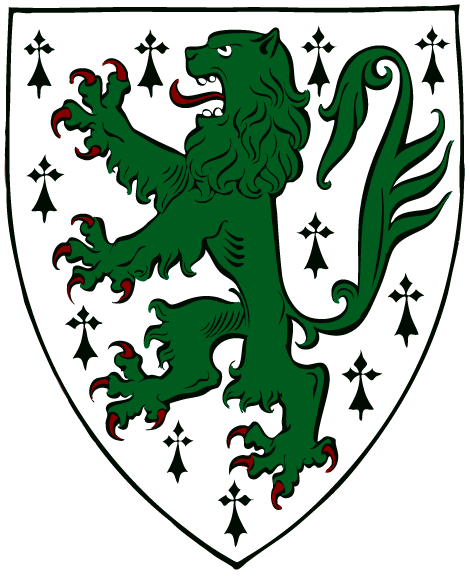 JE Recommendation WorksheetThe purpose of this form is to help me write the best letter I can for you. Please be comprehensive and detailed in completing it; the more information you provide, the more able I will be to write you a strong letter of recommendation.   Please answer the following questions in a word document or e-mail.What criteria, as you understand them, will the reader(s) of this letter use in selecting candidates?What strengths, qualifications, achievements, or skills make you a strong candidate and distinguish you from other candidates?What concrete examples support and illustrate your claim that you are a strong candidate?Assuming that each of your recommenders will focus on different aspects of your accomplishments, which aspect(s) should I emphasize?Who are your other recommenders?I will write the letter after I have these answers and the following documents:A copy of your resume or curriculum vitae that lists all activities, honors, internships, research/work experience, and prizes since freshman year, including summers and non-Yale-related activities. (Please feel free to use more than one page – this is a reference for me.)A copy of your cover letter/personal statement/project proposal (a draft is sufficient).The official description of the fellowship or job to which you are applying.Complete submission information including due date, address, or web submission link.If applicable, the forms or coversheets that I should include with the letter. Be sure to complete all the sections that pertain to you.Afterward, you should follow up with me a few days before the letter is due.Please let me know whether or not your application is successful.